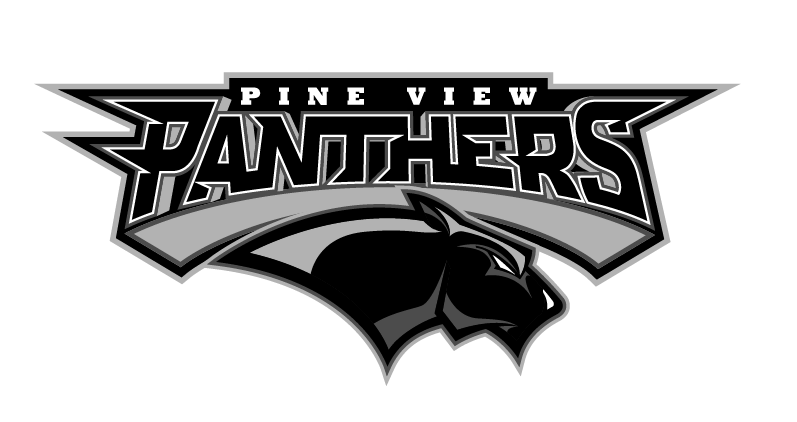 U.S. HistoryDisclosure 2016-2017Instructor: Mr. HadleySchool Phone: 435-628-7915E-mail- darren.hadley@washk12.org                                     Class website: ushistoryhadley.weebly.com	                             textbook: Call to FreedomDESCPRIPTION: 8th grade United States History is a one year course designed to help students develop a greater understanding and appreciation of the events, people, ideas, and experiences that created the United States of America.  The class begins with a review of US Geography, and then continues with in-depth studies covering information from early Native American cultures through the American Civil War.Course Objectives:Understand how geography has affected the historical development of the United States.Analyze and study the people, ideas, and events related to American History.Interpret maps, data, and chartsUnderstand the impact of exploration, colonization, and westward movement.Understand the significance of the American Revolution on the development of the United StatesIdentify and be able to explain key elements of the United States Constitution Study and evaluate contributions of key people and groups in American HistoryAnalyze causes of the American Civil War.Develop an awareness of current events and how these events relate to history.Gain an understanding of how participation and involvement impact society.REQUIREMENTS:Be to class on time Be prepared and ready to participateShow respect to yourself, the teacher and othersFollow the class Policies and ProceduresSUPPLIES:  Items below may be used on a regular basis.  They may be brought from home; otherwise, they will be furnished by the school.A pen or pencilA three ring binder to keep assignments and notes in.Notebook paperColored pencilsGRADING POLICY: Students will receive their grades according to the PVMS grading scale.  The students will earn points from bell work, written assignments, group assignments, projects, quizzes and tests.  Students will also be asked to participate in classroom discussions.  There is no extra credit given in class.  Students will have opportunities to retake tests and quizzes if necessary.  Student are expected to stay on task and will be given amble time to complete assignments.  Making an effort to be in class, keeping notes and assignments organized, and staying on task will ensure students success in this class.  GRADING SCALE:A = 100-94		B = 86-84		C = 76-74		D = 66-64	A- = 93-90		B- =83-80		C- = 73-70		D+ =63-60B+ =89-87		C+ = 79-77		D+= 69-67		F = 59-0RULES:ATTENDANCE: It is important that you are in class.  You must be in class to earn all the possible points.  When absent, YOU ARE RESPONSIBLE TO MAKE UP THE ASSIGNMENTS AND TESTS YOU MISS.TARDIES:  Students will be in their seat when the bell rings, otherwise they are late.  Student’s not in their desk when the bell rings will be marked tardy!  Be in class, be on time!LATE WORK/INCOMPLETE ASSIGNMENTS:Late assignments will automatically deducted 20%Late assignments and incomplete assignments turned in 5 days after the due date will only receive up to 70 % of the total grade.Students who have excused absences will have 5 days to turn in assignments from time they return to class.HALL PASSES:  Students will be given 4 hall passes at the beginning of each quarter. Each time a student needs to leave the classroom, he/she must give Mr. Hadley a hall pass. If a student needs to use the restroom, but has already used all of his/her hall passes, he/she will need to borrow one from a friend, so make sure that these hall passes are used wisely.  At the end of each quarter each hall pass can be turned in for extra credit.CELL PHONES AND ELECTRONIC DEVICES: School policy requires cell phones and music devices must be turned off while school is in session.  No cell phones or other electronic devices are allowed in class.  Cell phones and electronic devices will be confiscated and turned into the principal if used my classroom.FOOD AND DRINK POLICY:  There are no treats, candy, GUM or food of any kind allowed in the classroom.  Also, NO SODA or juice.  Students may have a water bottle, but all water bottles must have lids.PROCEDURES:ARRIVING TO CLASS: Students need to arrive to class on time.  If you are not in your seat when the bell rings, you will be marked tardy and lose bell work points for that day.  Students are expected to enter the room QUIETLY and begin their bell work while I take roll.SEATING CHART: Students will have assigned seating.BELL WORK: Students will begin the class by engaging in a variety of bell work activities.  These activities include main point readings, student news, and writing assignments.  Points will be given to students for being in class on time and having completed bell work assignments.  Bell work is worth 10-20 points per day. EXPLANATION OF DAILY ACTIVITIES:  An explanation of the day’s standards, objectives, and activities will be posted at the front of the class for students to observe.  There will be a variety of activities and assignments the students will be engaged in each day.END OF CLASS: The students are responsible for cleaning organizing the classroom.  Everything must be returned and well organized before the class is excused for the day.  Students are only excused when I excuse them, and must remain in their seat until excused.TEST RE-TAKES: All students must show proficiency by passing the unit tests with a C- grade or better.  If a student is retaking a test, he or she may attend a PRIDE class to do so.  The high score a student may receive on a retake is a 80%.  Students are responsible for preparing and studying for tests, and responsible for his or her grade.  Movies:	Movies (or movie clips) add an extra dimension of understanding to the history curriculum that I cannot always give my students. The films or clips will be PG or G rating or legally edited to a PG or G rating for educational purposes.  If this is a problem, please contact me. Some of the movies may include but are not limited to:500 NationsNightmare at Jamestown		America: The Story of Us		A More Perfect Union		Night John		Glory(Please detach this sheet and return)I am excited to have your student in class and I am looking forward to a great year.  Please understand if your student falls behind in class or does not meet any of the behavioral expectations, I will be calling to discuss the problems and work together to find a solution.  Students need to return this page signed by student and parent.  This is worth 10 extra credit points.  If you have any other questions or concerns, please feel free to contact me via email at darren.hadley@washk12.orgStudent Name ______________________________________________________Student Signature ___________________________________________________Parent/Guardian Name ________________________________________________Parent/Guardian Signature ______________________________________________Parents/Guardians: If you feel there are any extenuating circumstances or accommodations I can make, that might affect or improve your child’s learning ability, please email me. 